ПроектРОССИЙСКАЯ ФЕДЕРАЦИЯПРАВИТЕЛЬСТВО КАРАЧАЕВО-ЧЕРКЕССКОЙ РЕСПУБЛИКИПОСТАНОВЛЕНИЕОб утверждении Порядка предоставления субсидий из республиканского бюджета промышленным предприятиям на возмещение части понесенных затрат, связанных с приобретением нового оборудования.В соответствии со статьей 78 Бюджетного кодекса Российской Федерации, постановлением Правительства Российской Федерации от 18.09.2020 № 1492 «Об общих требованиях к нормативным правовым актам, муниципальным правовым актам, регулирующим предоставление субсидий, в том числе грантов в форме субсидий, юридическим лицам, индивидуальным предпринимателям, а также физическим лицам – производителям товаров, работ, услуг, и о признании утратившими силу некоторых актов Правительства Российской Федерации и отдельных положений некоторых актов Правительства Российской Федерации», постановлением Правительства Российской Федерации от 15.03.2016 № 194 «Об утверждении Правил предоставления иных межбюджетных трансфертов из федерального бюджета бюджетам субъектов Российской Федерации в целях софинансирования расходных обязательств субъектов Российской Федерации, возникающих при реализации региональных программ развития промышленности», постановлением Правительства Карачаево-Черкесской Республик от 22.01.2019 №14 «О государственной программе «Развитие промышленности, торговли, энергетики, транспорта, связи и информационного общества Карачаево-Черкесской Республики»  Правительство Карачаево-Черкесской РеспубликиПОСТАНОВЛЯЕТ: Утвердить Порядок предоставления субсидий из республиканского бюджета промышленным предприятиям на возмещение части понесенных затрат, связанных с приобретением нового оборудования.2.  Настоящее постановление вступает в силу с момента подписания и подлежит официальному опубликованию.3. Контроль за исполнение настоящего постановления возложить на заместителя Председателя Правительства Карачаево-Черкеской Республики, курирующего вопросы в сфере промышленности.                                      Приложение     к постановлению Правительства Карачаево-Черкесской Республики 
от ____________ № _______ПОРЯДОКпредоставления субсидии из республиканского бюджета промышленным предприятиям на возмещение части понесенных затрат, связанных с приобретением нового оборудования1. Общие положения1.1. Настоящий Порядок предоставления субсидии из республиканского бюджета промышленным предприятиям на возмещение части понесенных затрат, связанных с приобретением нового оборудования (далее – Порядок, субсидии), определяет цели, условия и порядок предоставления в 2021 году субсидий из республиканского бюджета с целью реализации мероприятия «Возмещение части затрат промышленных предприятий, связанных с приобретением нового оборудования» подпрограммы 3 «Развитие промышленности и повышение ее конкурентоспособности» государственной программы «Развитие промышленности, торговли, энергетики, транспорта, связи и информационного общества Карачаево-Черкесской Республики», утвержденной  постановлением Правительства Карачаево-Черкесской Республик от 22.01.2019 №14 (далее – Мероприятие, Государственная программа).1.2. Органом государственной власти, осуществляющим функции главного распорядителя бюджетных средств, до которого в соответствии с бюджетным законодательством Российской Федерации как получателя бюджетных средств доведены в установленном порядке лимиты бюджетных обязательств на предоставление субсидий на текущий финансовый год, является Министерство промышленности, энергетики и транспорта Карачаево-Черкесской Республики (далее – уполномоченный орган).1.3. Для целей Порядка используются следующие основные понятия:- заявитель – промышленное предприятие, претендующее на получение субсидии;- заявка на предоставление субсидии (далее – заявка) – полный комплект документов, указанных в пункте 2.6 раздела 2 Порядка, составленный по описи;- проект развития производства – ограниченный по времени и затрачиваемым ресурсам комплекс мероприятий, реализуемый промышленным предприятием, направленный на организацию современных производств и техническое перевооружение производственных мощностей, на приобретение нового оборудования и достижение показателей, установленных Государственной программой; - комиссия - совещательный орган, созданный приказом уполномоченного органа в целях решения вопросов предоставления промышленным предприятиям государственной поддержки в форме субсидий;- получатель субсидии – заявитель, получивший субсидию;- новое оборудование – промышленная продукция, отечественного или иностранного производства, относимая в соответствии с Общероссийским классификатором продукции по видам экономической деятельности, утвержденным приказом Федерального агентства по техническому регулированию и метрологии от 31.01.2014 № 14-ст «О принятии и введении в действие Общероссийского классификатора видов экономической деятельности (ОКВЭД2) ОК 029-2014 (КДЕС ред. 2) и Общероссийского классификатора продукции по видам экономической деятельности (ОКПД2) ОК 034-2014 (КПЕС 2008)» (далее – приказ Росстандарта № 14-ст), к классам 26, 27 и 28 (за исключением подкласса 28.3);- промышленное предприятие – субъекты деятельности в сфере промышленности, зарегистрированные на территории Карачаево-Черкесской Республики, осуществляющие деятельность, относящуюся по виду экономической деятельности к разделу «Обрабатывающие производства» Общероссийского классификатора видов экономической деятельности ОК 029-2014 (КДЕС ред. 2), утвержденного приказом Росстандарта № 14-ст (далее – ОКВЭД), за исключением классов 10, 11, 12, 18, 19, групп 20.53, 20.59, 24.46, подгруппы 20.14.1 ОКВЭД.1.4.  Субсидии предоставляются на безвозмездной и безвозвратной основе.1.5. Субсидии предоставляются по результатам отбора заявителей. Способ проведения отбора – конкурс.1.6. Расходы на предоставление субсидии осуществляются уполномоченным органом в пределах бюджетных ассигнований, предусмотренных законом о республиканском бюджете на соответствующий финансовый год на цели, указанные в пункте 2.2 данного раздела Порядка, и лимитов бюджетных обязательств, доведенных уполномоченному органу в установленном порядке.1.7. Сведения о субсидии размещаются на едином портале бюджетной системы Российской Федерации в информационно-телекоммуникационной сети «Интернет» (далее – Единый портал) при формировании проекта закона Карачаево-Черкесской Республики о республиканском бюджете (проекта закона Карачаево-Черкесской Республики о внесении изменений в закон Карачаево-Черкесской Республики о республиканском бюджете Карачаево-Черкесской Республики на финансовый год и на плановый период).2. Условия предоставления субсидии2.1. Субсидия предоставляется заявителю при соблюдении следующих требований:- у заявителя на дату подачи заявки отсутствует неисполненная обязанность по уплате налогов, сборов, страховых взносов, пеней, штрафов, процентов, подлежащих уплате в соответствии с законодательством Российской Федерации о налогах и сборах;- у заявителя на дату подачи заявки отсутствует просроченная задолженность по возврату в бюджет Карачаево-Черкесской Республики субсидий, бюджетных инвестиций, предоставленных в том числе в соответствии с иными правовыми актами, а также иная просроченная (неурегулированная) задолженность по денежным обязательствам перед Карачаево-Черкесской Республикой;- заявитель на дату подачи заявки не находится в процессе реорганизации (за исключением реорганизации в форме присоединения к заявителю другого юридического лица), ликвидации, в отношении него не введена процедура банкротства, деятельность заявителя не приостановлена в порядке, предусмотренном законодательством Российской Федерации;- в реестре дисквалифицированных лиц на дату подачи заявки должны отсутствовать сведения о дисквалифицированных руководителе, членах коллегиального исполнительного органа, лице, исполняющем функции единоличного исполнительного органа, или главном бухгалтере заявителя; - заявитель на дату подачи заявки не является иностранным юридическим лицом, а также российским юридическим лицом, в уставном (складочном) капитале которого доля участия иностранных юридических лиц, местом регистрации которых является государство или территория, включенные в утвержденный Министерством финансов Российской Федерации перечень государств и территорий, предоставляющих льготный налоговый режим налогообложения и (или) не предусматривающих раскрытия и предоставления информации при проведении финансовых операций (офшорные зоны), в совокупности превышает 50 процентов;- заявитель на дату подачи заявки не является получателем средств из бюджета Карачаево-Черкесской Республики в соответствии с иными нормативными правовыми актами на цели, установленные в пункте 1.1 Порядка;- заявитель на дату подачи заявки поставлен на налоговый учет в Карачаево-Черкесской Республике и осуществляет хозяйственную деятельность на территории Карачаево-Черкесской Республики не менее 24 календарных месяцев;- заявитель на дату подачи заявки зарегистрирован и размещает информацию в государственной информационной системе промышленности в информационно-телекоммуникационной сети «Интернет.2.2. Субсидия предоставляется заявителю, реализующему проект развития производства, характеризующийся следующими показателями:- создание не менее 10 рабочих мест;- объем инвестиций в основной капитал не менее 30 млн. рублей;- прирост объема отгруженных товаров собственного производства, работ и услуг, выполненных собственными силами, не менее 15 млн. рублей ежегодно;- срок реализации не менее 4 (четырех) лет.Дата начала реализации проекта развития производства – не ранее 1 января 2020 года.2.3. Субсидированию подлежит часть фактически произведенных и документально подтвержденных затрат заявителя на уплату платежа (платежей) по договору (договорам) приобретения нового оборудования (без учета налога на добавленную стоимость), по которому (которым) обязательства по уплате на дату подачи заявки исполнены в соответствии с условиями договора (договоров) приобретения нового оборудования (далее – договор приобретения).Приобретение нового оборудования должно осуществляться заявителем за счет собственных и (или) заемных средств, при этом фактические затраты на приобретение нового оборудования должны быть произведены не ранее 1 января 2020 года.Приобретенное заявителем новое оборудование соответствует определению, приведенному в абзаце шестом пункта 1.3 раздела 1 Порядка.2.4. Не принимаются к возмещению затраты:- произведенные заявителем в неденежной форме (по векселям, бартерным операциям, взаимозачетам, уступкам прав требования и иным неденежным формам расчетов);-  компенсированные ранее из бюджетов бюджетной системы Российской Федерации.Затраты, произведенные в иностранной валюте, возмещаются исходя из курса рубля к иностранной валюте, установленного Центральным банком Российской Федерации на момент совершения заявителем платежей, предъявленных к возмещению.2.5. Субсидия предоставляется в размере не более 20 процентов от общей суммы фактически произведенных и документально подтвержденных затрат заявителя на уплату платежа (платежей) по договору (договорам) приобретения, и в сумме, не превышающей 10 млн. рублей на заявителя.2.6. В целях получения субсидии заявитель представляет в уполномоченный орган заявку с приложением следующих документов:2.6.1. Опись прилагаемых к заявке документов.2.6.2. Заявление о предоставление субсидии по форме согласно приложению 1 к Порядку.2.6.3. Документы, подтверждающие соответствие заявителя установленным требованиям:- выписка из Единого государственного реестра юридических лиц по состоянию на первое число месяца, в котором осуществляется подача заявки;- справка налогового органа об отсутствии у заявителя неисполненной обязанности по уплате налогов, сборов, страховых взносов, пеней, штрафов, процентов, подлежащих уплате в соответствии с законодательством Российской Федерации о налогах и сборах;- справка заявителя об отсутствии просроченной задолженности по возврату в бюджет Карачаево-Черкесской Республики субсидий, бюджетных инвестиций, предоставленных в том числе в соответствии с иными правовыми актами, а также иной просроченной (неурегулированной) задолженности по денежным обязательствам перед Карачаево-Черкесской Республикой;- справка заявителя о том, что заявитель не находится в процессе реорганизации (за исключением реорганизации в форме присоединения к заявителю другого юридического лица), ликвидации, в отношении него не введена процедура банкротства, деятельность его не приостановлена в порядке, предусмотренном законодательством Российской Федерации;- справка налогового органа, подтверждающая отсутствие в реестре дисквалифицированных лиц сведений о дисквалифицированном руководителе, членах коллегиального исполнительного органа, лице, исполняющем функции единоличного исполнительного органа, или главном бухгалтере заявителя;- справка заявителя о том, что заявитель не является иностранным юридическим лицом, а также российским юридическим лицом, в уставном (складочном) капитале которого доля участия иностранных юридических лиц, местом регистрации которых является государство или территория, включенные в утвержденный Министерством финансов Российской Федерации перечень государств и территорий, предоставляющих льготный налоговый режим налогообложения и (или) не предусматривающих раскрытия и предоставления информации при проведении финансовых операций (офшорные зоны), в совокупности превышает 50 процентов;- справка заявителя о том, что заявитель не получал средств из бюджета Карачаево-Черкесской Республики в соответствии с иными нормативными правовыми актами на цели, установленные пунктом 1.1 Порядка;- информация об основных финансово-экономических показателях заявителя по форме согласно приложению 2 к Порядку;- паспорт проекта развития производства по форме согласно приложению 3 к Порядку;- копия сертификата соответствия оборудования ГОСТам, техническим регламентам и прочим нормативным актам.2.6.4. Документы, подтверждающие предъявляемые к возмещению затраты:- копии договоров приобретения нового оборудования;- копии платежных поручений, подтверждающих уплату платежей по договорам приобретения нового оборудования;- копии универсальных передаточных документов, подтверждающих получение заявителем приобретенного нового оборудования;- копии актов ввода в эксплуатацию приобретенного заявителем нового оборудования (при наличии);- копии документов, подтверждающих постановку приобретенного нового оборудования на баланс заявителя.2.6.5. Расчет размера субсидии по форме согласно приложению 4 к Порядку.2.6.6. Сведения о среднесписочной численности работников за год, предшествующий календарному году подачи заявки, в произвольной форме.2.6.7. Составленная в произвольной форме справка заявителя об обеспеченности материально-технической базой, необходимой для достижения результатов проекта развития.2.7. Заявление, справки, выписки и иные документы, составленные заявителем, должны быть заверены печатью заявителя (при наличии печати) и подписью руководителя.Представляемые копии документов должны быть заверены печатью заявителя (при наличии печати) и подписью руководителя.Документы, представляемые в составе заявки, должны быть пронумерованы и сброшюрованы в последовательности, указанной в описи.В представленных в составе заявки документах должны применяться общепринятые обозначения и наименования в соответствии с требованиями действующего законодательства, содержащиеся в них сведения не должны допускать неоднозначного толкования. При представлении документов на иностранном языке должен быть приложен заверенный перевод.Заявитель несет ответственность за достоверность представляемых сведений в соответствии с действующим законодательством Российской Федерации.2.8. Результатами предоставления субсидии являются достижение заявителем в течение 3 лет, начиная с 2021 года, значений обязательных показателей, установленных в проекте развития производства и в соответствии с заключаемым Соглашением между уполномоченным органом и получателем субсидии (далее – Соглашение): - количество созданных рабочих мест (накопленным итогом);- объем инвестиций в основной капитал (накопленным итогом);- объем отгруженных товаров собственного производства, выполненных работ и услуг собственными силами (накопленным итогом).3. Порядок предоставления субсидий3.1. Уполномоченный орган в целях предоставления субсидий в течение текущего финансового года размещает на Едином портале, а также на официальном сайте уполномоченного органа в информационно-телекоммуникационной сети «Интернет» (далее – сайт уполномоченного органа) объявление о проведении конкурсного отбора, содержащее информацию, предусмотренную подпунктом «б» пункта 4 общих требований к нормативным правовым актам, муниципальным правовым актам, регулирующим предоставление субсидий, в том числе грантов в форме субсидий, юридическим лицам, индивидуальным предпринимателям, а также физическим лицам – производителям товаров, работ, услуг, утвержденных постановлением Правительства РФ от 18.09.2020  № 1492 (далее – Общие требования). Срок размещения на Едином портале, а также на сайте уполномоченного органа объявления о проведении конкурсного отбора, указанного в абзаце первом настоящего пункта, – не позднее чем за 5 рабочих дня до даты начала приема заявок. Заявки на конкурс принимаются в течении 30 календарных дней, с даты начала приема заявок.  3.2. Заявка в момент поступления в уполномоченный орган регистрируется в журнале регистрации заявок, составленном по форме, утвержденной приказом уполномоченного органа. Журнал регистрации заявок должен быть прошнурован, пронумерован и скреплен печатью уполномоченного органа.3.3. Заявитель вправе внести изменения в заявку или отозвать ее до истечения срока приема заявок, указанного в объявлении о проведении конкурсного отбора, при условии письменного уведомления уполномоченного органа.Изменения в ранее представленную заявку вносятся заявителем по принципу полной замены ранее представленной заявки с приложением полного комплекта документов в соответствии с требованиями пунктов 2.7 и 2.8 раздела 2 Порядка.3.4. Заявки, поступившие в уполномоченный орган с нарушением срока приема заявок, указанного в объявлении о проведении конкурсного отбора, не принимаются и не регистрируются в журнале регистрации заявок. Заявка возвращается уполномоченным органом заявителю в течение 5 рабочих дней с даты ее поступления.3.5. Уполномоченный орган в течение 10 рабочих дней с даты окончания срока приема заявок, указанного в объявлении о проведении конкурсного отбора:- проверяет соответствие заявителя требованиям и условиям, установленным абзацами шестым и седьмым пункта 1.3 раздела 1 Порядка, пунктами 
2.1 – 2.2 раздела 2 Порядка;- проверяет соответствие предъявленных заявителем к возмещению расходов требованиям, установленным пунктами 2.3 – 2.4 раздела 2 Порядка;- проверяет представленную заявителем заявку на комплектность в соответствии с требованиями пункта 2.6 раздела 2 Порядка, соответствие требованиям, установленным пунктом 2.7 раздела 2 Порядка, и достоверность содержащихся в ней сведений;- проверяет правильность расчета размера субсидии;- готовит заключение по заявке по форме, утверждаемой приказом уполномоченного органа, включающее в себя сводную информацию о заявителе, и информацию о соответствии заявителя и представленных им документов требованиям Порядка (далее – заключение уполномоченного органа);- принимает решение об отказе в предоставлении субсидии либо о передачи заявки на рассмотрение комиссии.3.6. Исчерпывающий перечень оснований для принятия решения об отказе в предоставлении субсидии:- несоответствие заявителя требованиям и условиям, установленным абзацами шестым и седьмым пункта 1.3 раздела 1 Порядка, пунктами 2.1 – 2.2 раздела 2 Порядка;- несоответствие предъявленных заявителем к возмещению расходов требованиям, установленным пунктами 2.3 – 2.4 раздела 2 Порядка;- несоответствие представленных документов требованиям, установленным пунктами 2.6 – 2.7 раздела 2 Порядка, или непредставление (представление не в полном объеме) указанных документов;- установление факта недостоверности представленной заявителем информации.3.7. В случае принятия решения об отказе в предоставлении субсидии уполномоченный орган в течение 5 рабочих дней с даты принятия такого решения направляет заявителю мотивированный отказ в предоставлении субсидии. Заявка заявителю не возвращается.3.8. В случае принятия решения о передаче заявки на рассмотрение комиссии уполномоченный орган организует заседание комиссии.Заседание комиссии проводится в срок не позднее 3 рабочих дней с даты окончания подготовки заключения уполномоченного органа. Персональный состав комиссии и положение о комиссии утверждаются приказом уполномоченного органа.3.9. На рассмотрение комиссии выносятся:- заявка;- заключение уполномоченного органа.Комиссия определяет получателей субсидий на основании оценки заявок по балльной системе, приведенной в приложении 5 к Порядку, с учетом планируемого вклада в достижение всех показателей Мероприятия Государственной программы. Решение о предоставлении субсидии выносится на основании суммы баллов, набранных отдельной заявкой. Получателями субсидии признаются заявители, заявки которых набрали наибольшее количество баллов, но не менее 50 процентов от максимального итогового количества баллов.  	Максимальное итоговое количество баллов рассчитывается путем умножения числа принимающих участие в заседании членов комиссии на максимальный балл по каждому критерию оценки заявки.При превышении принятых на заседании комиссии сумм субсидий над лимитом бюджетных обязательств комиссия принимает решение о ранжировании заявок в порядке снижения балльной оценки. 3.10. Решение комиссии о непредставлении субсидии принимается в случае, если:- заявитель не прошел конкурсный отбор (заявка набрала менее 50 процентов от максимального итогового количества баллов);- сумма по заявкам, набравшим более 50 процентов от максимального итогового количества баллов, превышает лимиты бюджетных обязательств, предусмотренных в республиканском бюджете на данные цели на соответствующий финансовый год. Решение о предоставлении субсидии принимается в отношении заявок, набравших наибольшее количество баллов, а при равном количестве баллов – заявителям, чьи заявки поданы ранее.3.11. Решение комиссии оформляется протоколом заседания комиссии. Протокол заседания комиссии включает в себя сведения, предусмотренные абзацами шестым – одиннадцатым подпункта «ж» пункта 4 Общих требований. Протокол заседания комиссии оформляется и размещается на Едином портале и сайте уполномоченного органа в срок, не превышающий 4 рабочих дней с даты проведения заседания комиссии.3.12. В случае принятия комиссией решения о непредставлении субсидии уполномоченный орган в течение 5 рабочих дней с даты размещения протокола заседания комиссии на Едином портале и сайте уполномоченного органа готовит и направляет заявителю почтой мотивированный отказ в предоставлении субсидии. Заявка заявителю не возвращается.3.13. В случае принятия комиссией решения о предоставлении субсидии уполномоченный орган в течение 5 рабочих дней с даты размещения протокола заседания комиссии на Едином портале и сайте уполномоченного органа готовит проект соглашения о предоставлении субсидии (далее – соглашение) в государственной интегрированной информационной системе управления общественными финансами «Электронный бюджет» (далее – ГИС «Электронный бюджет») в соответствии с типовой формой, установленной Министерством финансов Российской Федерации для договоров (соглашений) о предоставлении субсидий из федерального бюджета и направляет получателю субсидии проект соглашения в форме электронного документа в ГИС «Электронный бюджет». Соглашением устанавливаются значения результатов предоставления субсидии.Значения результатов предоставления субсидии принимаются равными значениям результатов, указанным получателем субсидии в заявлении о предоставление субсидии на возмещение части затрат промышленного предприятия, связанных с приобретением нового оборудования.3.14. Проект соглашения подписывается обеими сторонами.В случае если в течение 5 рабочих дней с даты получения проекта соглашения получатель субсидии не подпишет проект соглашения в ГИС «Электронный бюджет» усиленной квалифицированной электронной подписью, он считается уклонившимся от заключения соглашения, а решение о предоставлении субсидии считается аннулированным.3.15. Перечисление субсидии осуществляется в установленном порядке на расчетный или корреспондентский счет, открытый получателем субсидии в учреждениях Центрального банка Российской Федерации или кредитных организациях, в срок не позднее 10 рабочих дней с даты подписания соглашения о предоставлении субсидии.3.16. В случае уменьшения уполномоченному органу ранее доведенных лимитов бюджетных обязательств на предоставление субсидии, приводящего к невозможности предоставления субсидии в размере, определенном в соглашении, уполномоченный орган и получатель субсидии в течение 10 рабочих дней с момента доведения до уполномоченного органа уменьшения лимитов бюджетных обязательств, подписывают дополнительное соглашение на новых условиях либо расторгают соглашение при недостижении согласия по новым условиям.Требование, предусмотренное абзацем первым данного пункта, включается в соглашение.4. Требования к отчетности4.1. Получатели субсидий ежегодно, до выполнения обязательств, закрепленных в соглашении, начиная с года, следующего за годом предоставления субсидии, представляют в уполномоченный орган:- в срок до 01 февраля (предварительный), в срок до 01 марта (уточненный):отчет о достижении значений показателей результативности по форме согласно приложению 6 к Порядку;штатное расписание (выписка из штатного расписания по структурному подразделению, в котором согласно проекту развития производства созданы рабочие места) по состоянию на 31 декабря года, предшествующего отчетному году, заверенное руководителем получателя субсидии и скрепленное печатью получателя субсидии (при наличии печати);- в срок до 01 мая:копию отчета по форме федерального статистического наблюдения № 1-предприятие «Основные сведения о деятельности организации» за отчетный финансовый год; копию отчета по форме федерального статистического наблюдения               № П-2 (инвест) «Сведения об инвестиционной деятельности» за отчетный финансовый год;Заявитель несет ответственность за достоверность представляемых сведений в соответствии с действующим законодательством Российской Федерации.5. Порядок осуществления контроля за соблюдением целей, условий и порядка предоставления субсидий и ответственность за их несоблюдение5.1. Уполномоченный орган и органы государственного финансового контроля осуществляют обязательные проверки соблюдения получателями субсидий условий, целей и порядка предоставления субсидий.5.2. Уполномоченный орган несет ответственность за соблюдение Порядка и правомерность предоставления субсидии в соответствии с действующим законодательством Российской Федерации.5.3. В случае нарушения получателем субсидии условий предоставления субсидии, требований Порядка и (или) Соглашения, выявленного в том числе по фактам проверок, проведенных уполномоченным органом и органом государственного финансового контроля, уполномоченный орган в течение 10 календарных дней с момента выявления нарушений направляет получателю субсидии письменное уведомление о возврате субсидии в региональный бюджет в течение 30 календарных дней с момента получения уведомления. В случае если получатель субсидии не осуществит возврат субсидии в региональный бюджет в добровольном порядке, уполномоченный орган принимает меры к взысканию субсидии в судебном порядке.5.4. В случае если получателем субсидии в срок, установленный соглашением, не достигнуты значения результатов предоставления субсидии, предусмотренные соглашением, объем средств, подлежащих возврату в республиканский бюджет, рассчитывается по формуле согласно приложению 7 к Порядку.Получатель субсидии возвращает в республиканский бюджет субсидию в объеме, рассчитанном по формуле, приведенной в приложении 7 к Порядку, в течение 30 календарных дней с даты представления в уполномоченный орган последнего отчета о достижении значений результатов предоставления субсидии, указанного в абзаце третьем пункта 4.1 раздела 4 Порядка.ЗАЯВЛЕНИЕо предоставление субсидии из республиканского бюджета промышленным предприятиям на возмещение части понесенных затрат, связанных с приобретением нового оборудования1. Ознакомившись с Порядком предоставления субсидии из республиканского бюджета промышленным предприятиям на возмещение части понесенных затрат, связанных с приобретением нового оборудования ___________________________________________________________________(наименование промышленного предприятия)в лице ____________________________________________________________(руководитель промышленного предприятия)сообщает о согласии с условиями Порядка и направляет заявку на предоставление субсидии из республиканского бюджета промышленным предприятиям на возмещение части понесенных затрат, связанных с приобретением нового оборудования (далее – заявка), в размере _____________________________________________________________________________.(запрашиваемая сумма субсидии цифрами и прописью)2. О себе сообщаем следующие сведения:2.1. Полное наименование промышленного предприятия ______________________________________________________________________________.2.2. Основной вид деятельности в соответствии с Общероссийским классификатором видов экономической деятельности (расшифровать)__________________________________________________________________.2.3. Контактная информация:- юридический адрес __________________________________________ ; - адрес места нахождения (для почтовой переписки) ________________- телефон/ факс _______________________________________________;- номер факса ________________________________________________;- адрес электронной почты _____________________________________;- индивидуальный номер налогоплательщика (ИНН) _______________.3. Заявкой подтверждаем, что по состоянию на «___» _________ 20__г. __________________________________________________________________:(наименование промышленного предприятия)- отсутствует неисполненная обязанность по уплате налогов, сборов, страховых взносов, пеней, штрафов, процентов, подлежащих уплате в соответствии с законодательством Российской Федерации о налогах и сборах;- отсутствует просроченная задолженность по возврату в бюджет Карачаево-Черкесской Республики субсидий, бюджетных инвестиций, предоставленных в том числе в соответствии с иными правовыми актами, а также иная просроченная (неурегулированная) задолженность по денежным обязательствам перед Карачаево-Черкесской Республикой;- не находится в процессе реорганизации (за исключением реорганизации в форме присоединения к заявителю другого юридического лица), ликвидации, в отношении него не введена процедура банкротства, деятельность заявителя не приостановлена в порядке, предусмотренном законодательством Российской Федерации;- отсутствуют в реестре дисквалифицированных лиц сведения о дисквалифицированном руководителе, членах коллегиального исполнительного органа, лице, исполняющем функции единоличного исполнительного органа, или главном бухгалтере промышленного предприятия;- не является иностранным юридическим лицом, а также российским юридическим лицом, в уставном (складочном) капитале которого доля участия иностранных юридических лиц, местом регистрации которых является государство или территория, включенные в утвержденный Министерством финансов Российской Федерации перечень государств и территорий, предоставляющих льготный налоговый режим налогообложения и (или) не предусматривающих раскрытия и предоставления информации при проведении финансовых операций (офшорные зоны), в совокупности превышает 50 процентов;- не является получателем средств из бюджета Карачаево-Черкесской Республики в соответствии с Порядком, иными нормативными правовыми актами на цели, установленные пунктом 1.1. Порядка;- отсутствует просроченная задолженность по заработной плате перед наемными работниками;5. Даем согласие в случае предоставления субсидии обеспечить в период действия соглашения о предоставлении субсидии достижение следующих значений результатов предоставления субсидии: 4. Даем согласие на осуществление Министерством промышленности, энергетики и транспорта Карачаево-Черкесской Республики и органами государственного финансового контроля проверок соблюдения условий, целей и порядка предоставления субсидии.5. Уведомлены о том, что неподписание проекта соглашения о предоставлении субсидии в течение 5 рабочих дней с даты его получения в государственной интегрированной информационной системе управления общественными финансами «Электронный бюджет» усиленной квалифицированной электронной подписью, по любым причинам, означает односторонний добровольный отказ от получения субсидии.6. В соответствии с требованиями Порядка прилагаем документы по описи на _____ л.7. Гарантируем достоверность информации, представленной нами в заявке.«____» _____________ 20___ г.М.П.      (при наличии)ИНФОРМАЦИЯоб основных финансово-экономических показателях деятельности_______________________________________________________________(наименование промышленного предприятия)за _____________ год (годы)1. Используемые заявителем режимы налогообложения: __________________________________________________________________.(общая система налогообложения/ специальные режимы)2. Общие показатели деятельности заявителя за 2 финансовых года, предшествующих году подачи заявки на предоставление субсидии на возмещение части затрат промышленных предприятий, связанных с приобретением нового оборудования (далее – заявка), прогноз на текущий финансовый год и 2 последующих финансовых года:3. Перечень приобретенного нового оборудования, представленного к возмещению:* Общероссийский классификатор продукции по видам экономической деятельности, утвержденный приказом Федерального агентства по техническому регулированию и метрологии от 31.01.2014 № 14-ст «О принятии и введении в действие Общероссийского классификатора видов экономической деятельности (ОКВЭД2) ОК 029-2014 (КДЕС Ред. 2) и Общероссийского классификатора продукции по видам экономической деятельности (ОКПД2) ОК 034-2014 (КПЕС 2008)». 4. Виды и суммы государственной финансовой поддержки (далее – господдержка), получаемой на федеральном и региональном уровнях в течение 2 лет, предшествующих дате подачи заявки (при наличии), с указанием:- формы господдержки (субсидия, заем, иное);- организации, предоставившей господдержку;- цели предоставления господдержки;- основания предоставления господдержки (нормативный правовой акт, протокол, решение, соглашение, иное с указанием реквизитов документа);- суммы предоставленной господдержки (по годам).«____» _____________ 20___ г.М.П.      (при наличии)ПАСПОРТ ПРОЕКТА РАЗВИТИЯ ПРОИЗВОДСТВА1. Полное наименование проекта развития производства (далее – проект).2. Период реализации проекта.3. Цели и задачи проекта.4. Основные показатели проекта (показатели финансовой и социально-экономической результативности по годам реализации проекта), в том числе значения показателей, достижение которых будет способствовать достижению результатов предоставления субсидии.5. Финансовое обеспечение реализации проекта (тыс. рублей, без учета налога на добавленную стоимость):- общая стоимость реализации проекта;- размер собственных средств (собственный капитал);- размер заемных средств (заемное финансирование);- размер бюджетных средств (если применимо);- иное (указать).6. План-график мероприятий по годам реализации проекта, включающий в себя контрольные события реализации проекта и динамику целевых показателей.7. Оценка потенциального спроса (объема рынка) на продукцию, создаваемую в результате реализации проекта.«____» _____________ 20___ г.М.П.      (при наличии) РАСЧЕТразмера субсидии на возмещение части затрат промышленных предприятий, связанных с приобретением нового оборудования ______________________________________________________________(наименование промышленного предприятия)1. Договор (договоры) приобретения нового оборудования (дата, номер):____________________________________________________________________________________________________________________________________.2. Общая сумма выплат по договору (договорам) приобретения нового оборудования (без учета налога на добавленную стоимость, рублей) _________________________________________________________________________. * Субсидия предоставляется в размере не более 20 процентов от общей суммы фактически произведенных и документально подтвержденных затрат заявителя на уплату платежей по договорам приобретения, и в сумме, не превышающей 10 млн. рублей на заявителя.Размер запрашиваемой субсидии (рублей) ___________________________________________________________________________________________.(сумма цифрами и прописью)«____» _____________ 20___ г.БАЛЛЬНАЯ СИСТЕМАоценки заявок на предоставление субсидии на возмещениечасти затрат промышленных предприятий, связанных с приобретением нового оборудованияОценка заявки (Q) рассчитывается по формуле:где:kj – весовой коэффициент j-го критерия, применяемого при отборе заявок;qj – балл оценки j-го критерия, применяемого при отборе заявок;j – номер критерия, применяемого при отборе заявок.Приложение 6к Порядку предоставления субсидий из республиканского бюджета промышленным предприятиям на возмещение части понесенных затрат, связанных с приобретением нового оборудования 	ФормаОТЧЕТо достижении значений показателей результативности по состоянию на «___» __________________ 20 __ года (предварительный/уточненный)Наименование получателя субсидии ______________________________________________________________________________________________Периодичность: _______________________________________________* «ОК 015-94 (МК 002-97). Общероссийский классификатор единиц измерения», утвержден Постановлением Госстандарта России от 26.12.1994 № 366.Исполнитель ___________________ _______________ _______________                              (должность)                          (ФИО)                         (телефон)«____» _____________ 20___ г.РАСЧЕТсуммы возврата субсидииСумма возврата субсидии (А) определяется по формуле: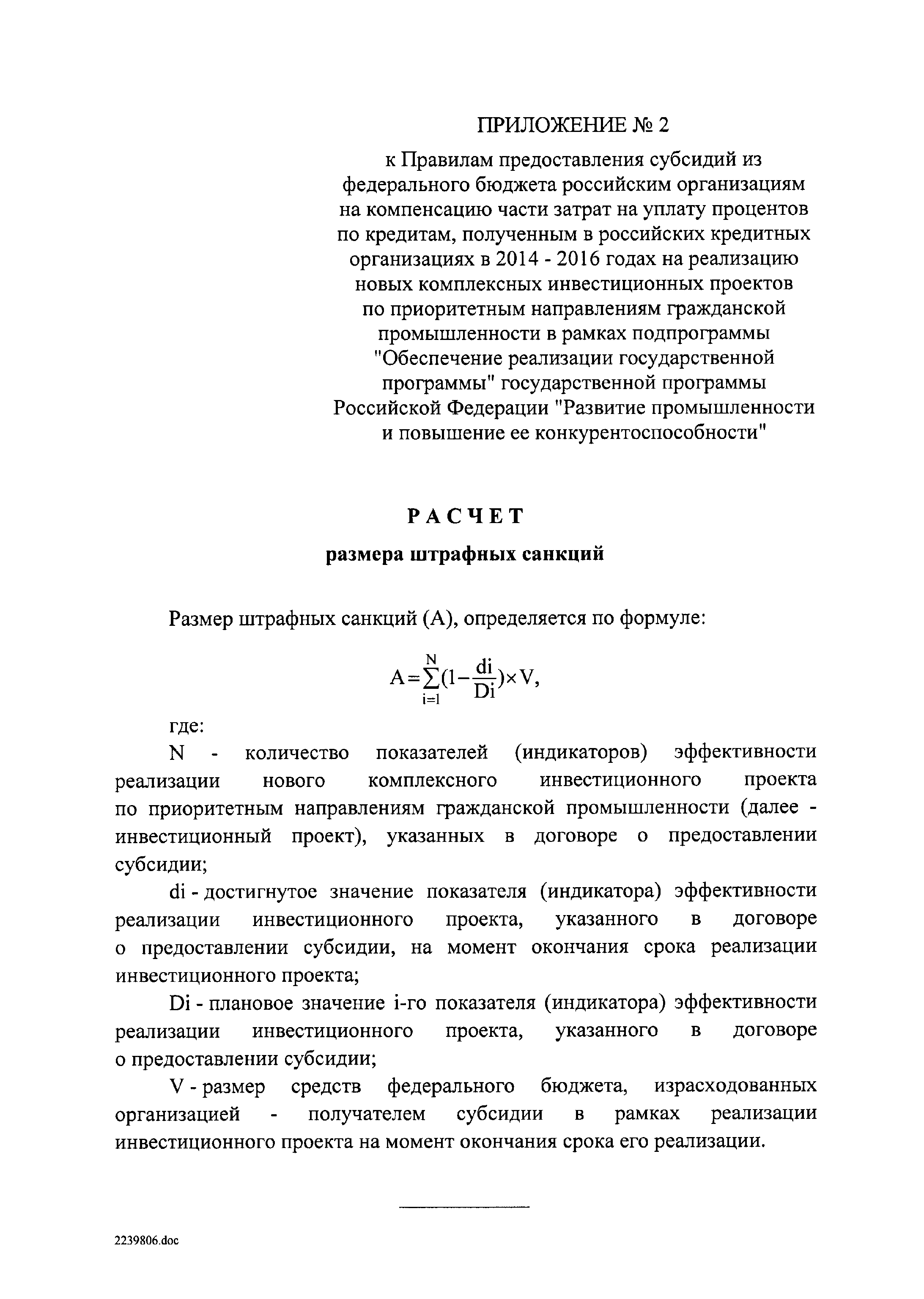 где:N – количество показателей достижения результата предоставления субсидии, закрепленных в соглашении о предоставлении субсидии (далее – соглашение);di – достигнутое значение i-го показателя достижения результата предоставления субсидии, указанное в соглашении на момент окончания срока реализации проекта развития производства;Di – плановое значение i-го показателя достижения результата предоставления субсидии, закрепленное в соглашении;V – размер предоставленной субсидии.«___» ___________2021г. Черкесск№_____Председатель ПравительстваКарачаево-Черкесской РеспубликиМ.О. АргуновПроект согласован:Руководитель АдминистрацииГлавы и ПравительстваКарачаево-Черкесской РеспубликиМ.Н. ОзовЗаместитель Председателя ПравительстваКарачаево-Черкесской Республики Е.С. ПоляковЗаместитель Председателя Правительства -Министр финансов Карачаево-Черкесской Республики      М.Х. СуюнчевЗаместитель Руководителя Администрации Главы и ПравительстваКарачаево-Черкесской Республики, начальник Управления документационногообеспечения Главы и Правительства Карачаево-Черкесской РеспубликиФ.Я. АстежеваНачальник Государственно-правового Управления Главы и Правительства Карачаево-Черкесской РеспубликиА.А. ТлишевМинистр экономического развитияКарачаево-Черкесской Республики                  А.Х. НакоховПроект подготовлен Министерством промышленности, энергетики и транспорта Карачаево-Черкесской РеспубликиПроект подготовлен Министерством промышленности, энергетики и транспорта Карачаево-Черкесской РеспубликиИсполняющий обязанности Министра промышленности, энергетики и транспорта Карачаево-Черкесской РеспубликиР.Б. ЭркеновПриложение 1к Порядку предоставления субсидий из республиканского бюджета промышленным предприятиям на возмещение части понесенных затрат, связанных с приобретением нового оборудования Форма№ п/пНаименование показателяЕдиница измеренияЗначение показателя по годамЗначение показателя по годамЗначение показателя по годам№ п/пНаименование показателяЕдиница измеренияна конецгода, в котором получена субсидияна конец 1 года, следующего после года получения субсидиина конец 2 года после года получения субсидии1.Количество созданных рабочих мест единиц(накопленным итогом)2.Объем инвестиций в основной капитал1млн. рублей (накопленным итогом)3.Объем отгруженных товаров собственного производства, работ и услуг, выполненных собственными силами2млн. рублей (накопленным итогом)_________________________________(должность руководителя)____________(подпись)_______________________(расшифровка подписи)Приложение 2к Порядку предоставления субсидий из республиканского бюджета промышленным предприятиям на возмещение части понесенных затрат, связанных с приобретением нового оборудования Форма№ п/пНаименование показателяЗначение показателяЗначение показателяЗначение показателяЗначение показателяЗначение показателя№ п/пНаименование показателя20__ год20__ год20__ год20__ год20__ год1234561.Объем отгруженных товаров собственного производства, работ и услуг, выполненных собственными силами (млн. рублей)2.Объем инвестиций в основной капитал (млн. рублей)3.Средняя численность работников (чел.)4.Среднемесячная заработная работников (рублей)5.Уплаченные налоги и платежи во внебюджетные фонды – всего, тыс. рублейв том числе:  5.1.Налог на добавленную стоимость5.2.Налог на доходы физических лиц5.3.Налог на прибыль организаций5.4.Налог на имущество организаций5.5Земельный налог (при наличии)5.6.Транспортный налог (при наличии)5.7.Отчисления во внебюджетные фонды 5.8.Прочие налоги и сборы (расшифровать)№п/пНаименование оборудованияГод выпускаКласс по ОКПД2*Дата ввода в эксплуатациюДоговор поставки12…_________________________________(должность руководителя)____________(подпись)_______________________(расшифровка подписи)Приложение 3к Порядку предоставления субсидий из республиканского бюджета промышленным предприятиям на возмещение части понесенных затрат, связанных с приобретением нового оборудования Форма_________________________________(должность руководителя)____________(подпись)_______________________(расшифровка подписи)Приложение 4к Порядку предоставления субсидий из республиканского бюджета промышленным предприятиям на возмещение части понесенных затрат, связанных с приобретением нового оборудования Форма№ п/пПлатежные поручения, подтверждающие фактически произведенные затратыПлатежные поручения, подтверждающие фактически произведенные затратыПлатежные поручения, подтверждающие фактически произведенные затратыЗапрашиваемая субсидия* (рублей)№ п/пдатаномерсумма (рублей, без учета налога на добавленную стоимость)Запрашиваемая субсидия* (рублей)12345Договор от «__» №____________Договор от «__» №____________Договор от «__» №____________Договор от «__» №____________Договор от «__» №____________1…Договор от «___» №___________Договор от «___» №___________Договор от «___» №___________Договор от «___» №___________Договор от «___» №___________1…ИтогоИтогоИтогоИтого_______________________________(должность руководителя)М.П.      (при наличии)____________(подпись)____________(подпись)_______________________(расшифровка подписи)_______________________(расшифровка подписи)Приложение 5к Порядку предоставления субсидий из республиканского бюджета промышленным предприятиям на возмещение части понесенных затрат, связанных с приобретением нового оборудования ФормаПриложение 5к Порядку предоставления субсидий из республиканского бюджета промышленным предприятиям на возмещение части понесенных затрат, связанных с приобретением нового оборудования Форма№п/пНаименование критерия оценки заявкиДиапазон значенийБаллыВесовой коэффициент123451.Количество созданных рабочих мест за период реализации проекта развития производстваот 10 до 15 единиц (включительно)100,31.Количество созданных рабочих мест за период реализации проекта развития производстваот 16 до 20 единиц (включительно)150,31.Количество созданных рабочих мест за период реализации проекта развития производства21 и более единиц200,32.Объем инвестиций в основной капитал (совокупные расходы за период реализации проекта развития производства, в том числе затраты на строительство, реконструкцию (включая расширение и модернизацию) объектов, которые приводят к увеличению их первоначальной стоимости, приобретение машин, оборудования, транспортных средств, производственного и хозяйственного инвентаря, бухгалтерский учет которых осуществляется в порядке, установленном для учета вложений во внеоборотные активы, инвестиции в объекты интеллектуальной собственности)от 30 до 35 млн. рублей (включительно)200,252.Объем инвестиций в основной капитал (совокупные расходы за период реализации проекта развития производства, в том числе затраты на строительство, реконструкцию (включая расширение и модернизацию) объектов, которые приводят к увеличению их первоначальной стоимости, приобретение машин, оборудования, транспортных средств, производственного и хозяйственного инвентаря, бухгалтерский учет которых осуществляется в порядке, установленном для учета вложений во внеоборотные активы, инвестиции в объекты интеллектуальной собственности)от 36 до 40 млн. рублей (включительно)300,252.Объем инвестиций в основной капитал (совокупные расходы за период реализации проекта развития производства, в том числе затраты на строительство, реконструкцию (включая расширение и модернизацию) объектов, которые приводят к увеличению их первоначальной стоимости, приобретение машин, оборудования, транспортных средств, производственного и хозяйственного инвентаря, бухгалтерский учет которых осуществляется в порядке, установленном для учета вложений во внеоборотные активы, инвестиции в объекты интеллектуальной собственности)41 млн. рублей и более400,253.Объем отгруженных товаров собственного производства, работ и услуг, выполненных собственными силами за период реализации проекта развития производства (стоимость отгруженных или отпущенных в порядке продажи, а также прямого обмена (по договору мены), товарного кредита всех товаров собственного производства, выполненных работ и оказанных услуг собственными силами в фактических отпускных (продажных) ценах (без НДС, таможенных (экспортных) пошлин, акцизов и аналогичных обязательных платежей), включая суммы возмещения из бюджетов всех уровней на покрытие льгот, предоставляемых отдельным категориям граждан в соответствии с законодательством Российской Федерации)от 15 до 20 млн. рублей (включительно)200,253.Объем отгруженных товаров собственного производства, работ и услуг, выполненных собственными силами за период реализации проекта развития производства (стоимость отгруженных или отпущенных в порядке продажи, а также прямого обмена (по договору мены), товарного кредита всех товаров собственного производства, выполненных работ и оказанных услуг собственными силами в фактических отпускных (продажных) ценах (без НДС, таможенных (экспортных) пошлин, акцизов и аналогичных обязательных платежей), включая суммы возмещения из бюджетов всех уровней на покрытие льгот, предоставляемых отдельным категориям граждан в соответствии с законодательством Российской Федерации)от 21 до 30 млн. рублей (включительно)300,253.Объем отгруженных товаров собственного производства, работ и услуг, выполненных собственными силами за период реализации проекта развития производства (стоимость отгруженных или отпущенных в порядке продажи, а также прямого обмена (по договору мены), товарного кредита всех товаров собственного производства, выполненных работ и оказанных услуг собственными силами в фактических отпускных (продажных) ценах (без НДС, таможенных (экспортных) пошлин, акцизов и аналогичных обязательных платежей), включая суммы возмещения из бюджетов всех уровней на покрытие льгот, предоставляемых отдельным категориям граждан в соответствии с законодательством Российской Федерации)31 млн. рублей и более400,25№ п/пНаименование показателяЕдиница измерения по ОКЕИ*Единица измерения по ОКЕИ*Плановое значение показателяДостигнутое значение показателя по состоянию на отчетную датуПроцент выполнения планаПричина отклонения№ п/пНаименование показателяНаименованиеКодПлановое значение показателяДостигнутое значение показателя по состоянию на отчетную датуПроцент выполнения планаПричина отклонения_________________________________(должность руководителя)____________(подпись)_______________________(расшифровка подписи)Приложение 7к Порядку предоставления субсидий на возмещение части затрат промышленных предприятий, связанных с приобретением нового оборудованияФорма